Об утверждении Административного регламента по предоставлению муниципальной услуги «Постановка на учет молодых семей для участия в подпрограмме «Обеспечение жильем молодых семей в Оренбургской области на 2014–2020 годы» государственной программы «Стимулирование развития жилищного строительства в Оренбургской области в 2014–2020 годах»В соответствии с Жилищным кодексом Российской Федерации Федеральным законом от 06.10.2003 г. № 131-ФЗ «Об общих принципах организации местного самоуправления в Российской Федерации», Федеральным законом от 27.07.2010 г. № 210-ФЗ «Об организации предоставления государственных и муниципальных услуг», Постановлением Правительства Российской Федерации от 16 мая 2011 года № 373 «О разработке и утверждении административных регламентов исполнения государственных функций  и  административных  регламентов  предоставления  государственных услуг», Уставом муниципального образования Андреевский сельсовет Курманаевского района Оренбургской области:1. Утвердить Административный регламент по предоставлению муниципальной услуги «Постановка на учет молодых семей для участия в подпрограмме «Обеспечение жильем молодых семей в Оренбургской области на 2014–2020 годы» государственной программы «Стимулирование развития жилищного строительства в Оренбургской области в 2014–2020 годах» согласно приложению.2. Контроль за исполнением настоящего постановления оставляю за собой.3. Постановление вступает в силу после его опубликования в газете «Вестник» и подлежит размещению на официальном сайте муниципального образования Андреевский сельсовет в сети Интернет.Глава муниципального  образования                                          Л.Г. АлимкинаРазослано: в дело, районной администрации, прокурору, газете «Вестник»Приложение к постановлению11.07.2017 №43-пАдминистративный регламентпредоставления муниципальной услуги«Постановка на учет молодых семей для участия в подпрограмме«Обеспечение жильем молодых семей в Оренбургской области на 2014–2020 годы» государственной программы «Стимулирование развития жилищного строительства в Оренбургской области в 2014–2020 годах»1. Общие положенияПредмет регулирования регламента1. Административный регламент предоставления муниципальной услуги «Постановка на учет молодых семей для участия в подпрограмме «Обеспечение жильем молодых семей в Оренбургской области на 2014–2020 годы» государственной программы «Стимулирование развития жилищного строительства в Оренбургской области в 2014–2020 годах» (далее – муниципальная услуга) разработан в соответствии с Федеральным законом Российской Федерации от 27.07.2010 № 210-ФЗ «Об организации предоставления государственных и муниципальных услуг», действующим законодательством, муниципальными правовыми актами и распространяется на отношения при постановке на учет граждан в качестве нуждающихся в улучшении жилищных условий на территории муниципальных образований Оренбургской области по подпрограмме «Обеспечение жильем молодых семей в Оренбургской области на 2014–2020 годы» государственной программы «Стимулирование развития жилищного строительства в Оренбургской области в 2014–2020 годах».Круг заявителей2. Заявитель на предоставление муниципальной услуги – постоянно проживающая на территории Оренбургской области молодая семья, обратившаяся в орган местного самоуправления городского округа (сельского поселения) с запросом о предоставлении муниципальной услуги, хотя бы один из супругов которой является гражданином Российской Федерации, состоящая из супругов без детей, из супругов или одного родителя при неполной семье и одного и более детей. Возраст детей не должен превышать 17 лет. Возраст супругов (родителя) не должен превышать 35 лет. Ребенок, создавший свою семью, не включается в члены молодой семьи независимо от его возраста.Требования к порядку информирования о предоставлениимуниципальной услуги3. Наименование органа местного самоуправления: Администрация МО Андреевский сельсовет  Курманаевского района Оренбургской области (далее – Орган местного самоуправления)Почтовый адрес: 461070, Оренбургская область, Курманаевский район, село Андреевка, ул. Ленинская, д.19Адрес электронной почты Органа местного самоуправления: andrevsk_mo.2011@mail.ru.Адрес официального сайта Органа местного самоуправления: andreevkaadm.ru. График работы Органа местного самоуправления:понедельник - пятница: 09.00-17.00обеденный перерыв: 13.00 -14.00суббота, воскресенье: выходные дни4. Информация о месте нахождения, графике работы, контактных телефонах специалистов органа местного самоуправления, уполномоченных на предоставление муниципальной услуги, указывается на официальном сайте органа местного самоуправления в сети «Интернет»: andreevkaadm.ru  (далее – официальный сайт), на информационных стендах в залах приёма заявителей в органе местного самоуправления.5. Информация о месте нахождения, графике работы, контактных телефонах государственных органов, органов местного самоуправления, организаций, участвующих в предоставлении муниципальной услуги, указывается на официальном сайте органа местного самоуправления.6. Информация о месте нахождения, графике работы, контактных телефонах многофункциональных центров предоставления государственных и муниципальных услуг (далее – МФЦ), участвующих в предоставлении муниципальной услуги (при наличии Соглашений о взаимодействии заключённых между многофункциональными центрами и органом местного самоуправления) (далее – Соглашение о взаимодействии) указывается на официальном сайте органа местного самоуправления, информационных стендах органа местного самоуправления Администрация МО Андреевский сельсовет  Курманаевского района Оренбургской области.7. Информация по вопросам предоставления услуг, которые являются необходимыми и обязательными для предоставления муниципальной услуги (при наличии соответствующего нормативного правового акта представительного органа местного самоуправления) указывается на официальном сайте органа местного самоуправления и газете «Вестник».8. Информация о муниципальной услуге, размещаемая на информационных стендах органа местного самоуправления, содержит следующие сведения:1) место нахождения, график (режим) работы, номера телефонов, адреса электронной почты;2) блок-схема предоставления муниципальной услуги;3) категория получателей муниципальной услуги;4) перечень документов, необходимых для получения муниципальной услуги;5) образец заявления для предоставления муниципальной услуги;6) основания для отказа в приёме документов для предоставления муниципальной услуги;7) основания отказа в предоставлении муниципальной услуги.9. Информация о муниципальной услуге, в том числе о ходе её предоставления, может быть получена по телефону, а также в электронной форме через Единый интернет-портал государственных и муниципальных услуг www.gosuslugi.ru (далее - Портал).При ответе на телефонный звонок специалист должен назвать фамилию, имя, отчество, должность и проинформировать заявителя по интересующему вопросу.2. Стандарт предоставления муниципальной услугиНаименование муниципальной услуги10. Наименование муниципальной услуги: «Постановка на учет молодых семей для участия в подпрограмме «Обеспечение жильем молодых семей в Оренбургской области на 2014–2020 годы» государственной программы «Стимулирование развития жилищного строительства в Оренбургской области в 2014–2020 годах».11. Муниципальная услуга носит заявительный порядок.Наименование органа, предоставляющего муниципальную услугу12. Муниципальная услуга «Постановка на учет молодых семей для участия в подпрограмме «Обеспечение жильем молодых семей в Оренбургской области на 2014–2020 годы» государственной программы «Стимулирование развития жилищного строительства в Оренбургской области в 2014–2020 годах» предоставляется органом местного самоуправления Администрация МО Андреевский сельсовет  Курманаевского района Оренбургской области (далее – орган местного самоуправления).13. Органы государственной власти, местного самоуправления, организации, участвующие в предоставлении муниципальной услуги:органы местного самоуправления соответствующего городского округа (сельского поселения);МФЦ (при наличии Соглашения о взаимодействии).14. Приём документов от заявителя, рассмотрение документов и выдача результата предоставления муниципальной услуги осуществляется должностными лицами Администрация МО Андреевский сельсовет  Курманаевского района Оренбургской области органа местного самоуправления.15. Запрещается требовать от заявителя представления документов и информации или осуществления действий, в том числе согласований, необходимых для получения муниципальной услуги и связанных с обращением в иные органы и организации, за исключением получения услуг, включённых в перечень услуг, которые являются необходимыми и обязательными для предоставления муниципальной услуги.Результат предоставления муниципальной услуги16. Результатом предоставления муниципальной услуги является:включение молодой семьи в состав участниц подпрограммы «Обеспечение жильем молодых семей в Оренбургской области на 2014–2020 годы»;мотивированный отказ в предоставлении муниципальной услуги в письменной форме.Заявителю в качестве результата предоставления услуги обеспечивается по его выбору возможность получения:1) В случае подачи заявления в электронной форме через Портал:- электронного документа, подписанного уполномоченным должностным лицом с использованием квалифицированной электронной подписи;- документа на бумажном носителе в многофункциональном центре, направленного органом (организацией), подтверждающего содержание электронного документа.2) В случае подачи заявления через МФЦ (при наличии Соглашения):- электронного документа, подписанного уполномоченным должностным лицом с использованием квалифицированной электронной подписи;- документа на бумажном носителе в многофункциональном центре, направленного органом (организацией), подтверждающего содержание электронного документа.3) В случае подачи заявления лично в орган (организацию):- электронного документа, подписанного уполномоченным должностным лицом с использованием квалифицированной электронной подписи;- документа на бумажном носителе, подтверждающего содержание электронного документа, непосредственно в органе (организации).Срок предоставления муниципальной услуги17. Муниципальная услуга предоставляется в 10-дневный срок с момента поступления документов в орган местного самоуправления или в МФЦ.Перечень нормативных правовых актов, регулирующих отношения, возникающие в связи с предоставлением муниципальной услуги, с указанием их реквизитов и источников официального опубликования18. Предоставление муниципальной услуги регулируется следующими нормативными правовыми актами:1).. Жилищный кодекс Российской Федерации от 29.12.2004 № 188-ФЗ (первоначальный текст документа опубликован в изданиях «Собрание законодательства РФ», 03.01.2005, № 1 (часть 1), ст. 14, «Российская газета», № 1, 12.01.2005, «Парламентская газета», № 7-8, 15.01.2005);2)..постановление Правительства РФ от 17.12.2010 № 1050 «О федеральной программе «Жилище» на 2015-2020 годы» (первоначальный текст документа опубликован в издании «Собрание законодательства РФ», 31.01.2011, № 5, ст. 739);3).постановление Правительства Оренбургской области от 30.08.2013 № 737-пп «Об утверждении государственной программы «Стимулирование развития жилищного строительства в Оренбургской области в 2014‒2020 годах» (первоначальный текст документа опубликован в издании «Оренбуржье», 17.10.2013,  № 166);4) постановление Правительства Оренбургской области от 30.04.2015  № 286-п «Об утверждении правил постановки молодых семей на учет в качестве участниц подпрограммы «Обеспечение жильем молодых семей в Оренбургской области на 2014-2020 годы» (опубликовано на официальном интернет-портале правовой информации http://www.pravo.gov.ru, 08.05.2015 и в издании «Оренбуржье», 14.05.2015, N 60);5) постановление Правительства Оренбургской области от 15.07.2016 № 525-п «О переводе в электронный вид государственных услуг и типовых муниципальных услуг, предоставляемых в Оренбургской области» (Официальный интернет-портал правовой информации http://www.pravo.gov.ru, 20.07.2016, «Оренбуржье», № 89, 21.07.2016);6) постановление Правительства Оренбургской области от 25.01.2016 № 37-п «Об информационной системе оказания государственных и муниципальных услуг Оренбургской области» (Официальный интернет-портал правовой информации htt://www.pravo.gov.ru, 29.01.2016);7) приказ департамента от 11.05.2016 № 19-пр «Об утверждении положения о системе оказания государственных и муниципальных услуг» (Официальный сайт департамента информационных технологий Оренбургской области htt://dit.orb.ru, 11.05.2016);8) приказ департамента информационных технологий Оренбургской области от 18.03.2016 № 12-пр «Об осуществлении процедуры регистрации граждан и активации учетных записей в ЕСИА» (Официальный сайт департамента информационных технологий Оренбургской области htt://dit.orb.ru, 18.03.2016);9) Уставом муниципального образования;10) Настоящим Административным регламентом;11) Иными нормативными правовыми актами.Исчерпывающий перечень документов, необходимых в соответствии с нормативными правовыми актами для предоставления муниципальной услуги, которые заявитель должен предоставить самостоятельно19. Для получения муниципальной услуги заявитель предоставляет следующие документы:1)..заявление по форме согласно приложению № 1 к настоящему регламенту в 2 экземплярах (один экземпляр возвращается заявителю с указанием даты принятия заявления и приложенных к нему документов);2)..копия документов, удостоверяющих личность каждого члена семьи;3) копия свидетельства о заключении брака (не распространяется на неполную семью);4) письмо-гарантия того, что молодая семья способна оплатить стоимость жилья, превышающую размер социальной выплаты, подписанную заявителем (по форме согласно приложению №2 к настоящему Административному регламенту);5) согласие всех совершеннолетних членов семьи на обработку персональных данных по форме согласно приложению № 3к настоящему Административному регламенту;6)..копия и оригинал документа представителя (уполномоченного на совершение действий в рамках оказания услуги нотариально удостоверенного доверенностью) в случае отсутствия (занятости) самого заявителя.7) решение органа местного самоуправления городского округа (сельского поселения) о признании молодой семьи нуждающейся в улучшении жилищных условий.Перечень документов, которые орган местного самоуправление получает по каналам межведомственного взаимодействия20. Для проверки документов, предоставленных заявителем, ответственный специалист органа местного самоуправления запрашивает по каналам межведомственного взаимодействия следующие документы:1) копия свидетельства о заключении брака (не распространяется на неполную семью);2) решение органа местного самоуправления городского округа (сельского поселения) о признании молодой семьи нуждающейся в улучшении жилищных условий.Порядок предоставления заявления и документов, прилагаемых к заявлению,с целью получения муниципальной услуги21. Заявитель вправе предоставить документы следующими способами:1) посредством личного обращения;2) почтовым отправлением;3) в электронном виде через Портал;4) через МФЦ (при наличии Соглашения о взаимодействии).22. При направлении заявления и прилагаемых к нему документов посредством личного обращения, почтовым отправлением или через МФЦ (при наличии Соглашения о взаимодействии) заявитель предоставляет копии документов.23. При направлении заявления и прилагаемых к нему документов в электронной форме через Портал применяется специализированное программное обеспечение, предусматривающее заполнение электронных форм, а также прикрепления к заявлениям электронных копий документов.           1) Заявление, направляемое заявителя должно быть заполнено в форме, представленной на Портале.2) При обращении доверенного лица доверенность, подтверждающая правомочие на обращение за получением муниципальной услуги, выданная организацией, удостоверяется квалифицированной электронной подписью (ЭП) в формате открепленной подписи (файл формата SIG), правомочного должностного лица организации, а доверенность, выданная физическим лицом - квалифицированной ЭП нотариуса. Подача электронных заявлений с Портала доверенным лицом возможна только от имени физического лица. 24. Требования к электронным документам, предоставляемым заявителем для получения  услуги.1) Прилагаемые к заявлению электронные документы представляются в одном из следующих форматов:jpg, png, pdf;в случае, когда документ состоит из нескольких файлов или документы имеют открепленные подписи (файл формата SIG), их необходимо направлять в виде электронного архива формата zip.2) В целях представления электронных документов сканирование документов на бумажном носителе осуществляется: непосредственно с оригинала документа в масштабе 1:1 (не допускается сканирование с копий) с разрешением 300 dpi;в черно-белом режиме при отсутствии в документе графических изображений;в режиме полной цветопередачи при наличии в документе цветных графических изображений либо цветного текста;в режиме "оттенки серого" при наличии в документе изображений, отличных от цветного изображения.3) Наименования электронных документов должны соответствовать наименованиям документов на бумажном носителе.25. За представление недостоверных или неполных сведений заявитель несет ответственность в соответствии с законодательством Российской Федерации.Исчерпывающий перечень оснований для приостановленияили отказа в предоставлении муниципальной услуги26. Основания для приостановления предоставления муниципальной услуги отсутствуют.27. Основаниями для отказа в предоставлении муниципальной услуги являются: несоответствие требованиям правил постановки молодых семей на учет в качестве участниц Подпрограммы, утвержденных постановлением Правительства Оренбургской области от 30.04.2015 № 286-п;непредставление или неполное представление документов, указанных в пункте 19 настоящего Административного регламента;недостоверность сведений, содержащихся в представленных документах;ранее реализованное молодой семьей право на улучшение жилищных условий с использованием государственной поддержки за счет федерального и (или) областного и местного бюджетов, за исключением средств материнского (семейного) капитала.28. После устранения причин, послуживших основанием для отказа в предоставлении муниципальной услуги, заявитель вправе обратиться повторно для получения муниципальной услуги.Перечень услуг, которые являются необходимыми и обязательными для предоставления муниципальной услуги29. __________________________________________________________________(указывается при наличии соответствующего нормативного правового акта представительного органа местного самоуправления)Размер платы, взимаемой с заявителя при предоставлении муниципальной услуги30. Муниципальная услуга предоставляется без взимания платы.Максимальный срок ожидания в очереди при подаче заявления опредоставлении муниципальной услуги и при получении результата предоставления муниципальной услуги31. Максимальный срок ожидания в очереди при подаче заявления и документов о предоставлении муниципальной услуги или получения результата предоставления муниципальной услуги не должен превышать 15 минут.Срок регистрации заявления о предоставлении муниципальной услуги32. Заявление о предоставлении муниципальной услуги регистрируется в течении  1 (одного) рабочего дня.Требования к помещениям, в которых предоставляется муниципальная услуга, к залу ожидания, информационным стендам, необходимым для предоставления муниципальной услуги33. Приём заявителей должен осуществляться в специально выделенном для этих целей помещении. Помещения, в которых осуществляется приём заявителей, должны находиться в зоне пешеходной доступности к основным транспортным магистралям34. Помещения для приёма заявителей должны быть оборудованы табличками с указанием номера кабинета, фамилии, имени, отчества и должности муниципального служащего, осуществляющего предоставление муниципальной услуги, режима работы.35. Для ожидания заявителями приёма, заполнения необходимых для получения муниципальной услуги документов должны иметься места, оборудованные стульями, столами (стойками).Места для заполнения документов оборудуются стульями, столами (стойками) и обеспечиваются образцами заполнения документов, бланками документов и канцелярскими принадлежностями (писчая бумага, ручка).36. Места предоставления муниципальной услуги должны быть оборудованы системами кондиционирования (охлаждения и нагревания) воздуха, средствами пожаротушения и оповещения о возникновении чрезвычайной ситуации.37. Места предоставления муниципальной услуги должны быть обеспечены доступными местами общественного пользования (туалеты) и хранения верхней одежды заявителей.38. Требования к условиям доступности при предоставлении муниципальной услуги для инвалидов обеспечиваются в соответствии с законодательством Российской Федерации и законодательством Оренбургской области, в том числе:1) условия для беспрепятственного доступа (вход оборудуется специальным пандусом, передвижение по помещению должно обеспечивать беспрепятственное перемещение и разворот специальных средств для передвижения (кресел-колясок), оборудуются места общественного пользования), средствами связи и информации;2) сопровождение инвалидов, имеющих стойкие расстройства функции зрения и самостоятельного передвижения, и оказание им помощи;3) надлежащее размещение оборудования и носителей информации, необходимых для обеспечения беспрепятственного доступа инвалидов к муниципальной услуге с учётом ограничений их жизнедеятельности;4) дублирование необходимой для инвалидов звуковой и зрительной информации, а также надписей, знаков и иной текстовой и графической информации знаками, выполненными рельефно-точечным шрифтом Брайля, допуск сурдопереводчика и тифлосурдопереводчика;5) допуск собаки-проводника при наличии документа, подтверждающего ее специальное обучение и выдаваемого по форме и в порядке, которые определяются федеральным органом исполнительной власти, осуществляющим функции по выработке и реализации государственной политики и нормативно-правовому регулированию и сфере социальной защиты населения;6) оказание специалистами, предоставляющими муниципальной услугу, помощи инвалидам в преодолении барьеров, мешающих получению ими услуг наравне с другими лицами.В случае невозможности полностью приспособить помещения с учётом потребности инвалида ему обеспечивается доступ к месту предоставления муниципальной услуги либо, когда это возможно, её предоставление по месту жительства инвалида или в дистанционном режиме.Показатели доступности и качества муниципальной услуги39. Показателями доступности предоставления муниципальной услуги являются:1) открытость, полнота и достоверность информации о порядке предоставления муниципальной услуги, в том числе в электронной форме в сети Интернет, на Портале;2) соблюдение стандарта предоставления муниципальной услуги;3) предоставление возможности подачи заявления о предоставлении муниципальной услуги и документов через Портал;4) предоставление возможности получения информации о ходе предоставления муниципальной услуги, в том числе через Портал, а также предоставления результата услуги в личный кабинет заявителя (при заполнении заявления через Портал).40. Показателем качества предоставления муниципальной услуги являются:1) отсутствие очередей при приёме (выдаче) документов;2) отсутствие нарушений сроков предоставления муниципальной услуги;3) отсутствие обоснованных жалоб со стороны заявителей по результатам предоставления муниципальной услуги;4) компетентность уполномоченных должностных лиц органа местного самоуправления, участвующих в предоставлении муниципальной услуги, наличие у них профессиональных знаний и навыков для выполнения административных действий, предусмотренных настоящим Административным регламентом.41. Ежегодно специалистами, ответственными за предоставление муниципальной услуги, на основе анализа практики применения Административного регламента осуществляется оценка соответствия его исполнения установленным показателям.42. Количество взаимодействий заявителя с уполномоченными должностными лицами органа местного самоуправления при предоставлении муниципальной услуги не превышающее – 2, их общая продолжительность не превышающая - 30 минут при личном обращении заявителя с заявлением о предоставлении муниципальной услуги.3. Состав, последовательность и сроки выполнения административных процедур, требования к порядку их выполнения, в том числе особенности выполнения административных процедур в электронной формеИсчерпывающий перечень административных процедур43. Предоставление муниципальной услуги включает в себя выполнение следующих административных процедур:1)..прием и проверка документов, регистрация заявления;2)..формирование пакета документов;3) принятие решения о предоставлении муниципальной услуги (отказе в предоставлении муниципальной услуги);4) уведомление заявителя о принятом решении о постановке или об отказе в постановке на учет молодых семей для участия в подпрограмме «Обеспечение жильем молодых семей в Оренбургской области на 2014–2020 годы».44. При предоставлении муниципальной услуги в электронной форме осуществляется:получение информации о порядке и сроках предоставления муниципальной услуги;запись на приём в орган местного самоуправления Администрация МО Андреевский сельсовет  Курманаевского района Оренбургской области, многофункциональный центр для подачи запроса о предоставлении услуги (далее – запрос); формирование запроса; приём и регистрация органом местного самоуправления Администрацией МО Андреевский сельсовет  Курманаевского района Оренбургской области запроса и иных документов, необходимых для предоставления услуги;получение результата предоставления муниципальной услуги; получение сведений о ходе выполнения запроса; осуществление оценки качества предоставления услуги;досудебное (внесудебное) обжалование решений и действий (бездействия) органа (организации), должностного лица органа (организации) либо муниципального служащего.45. Административные процедуры осуществляются в последовательности, определённой блок-схемой предоставления муниципальной услуги (приложение № 4 к настоящему Административному регламенту).Прием заявления и документов, их регистрация46. Основанием для начала административной процедуры является поступление к ответственному специалисту от заявителя заявления по утвержденной в приложении № 1 к настоящему Административному регламенту форме с приложением пакета документов. При поступлении заявлений в электронном виде с Портала ответственный специалист действует в соответствии с требованиями нормативных актов, указанных в подпунктах 6, 7, 8 пункта 18 настоящего административного регламента.47. Заявление и поступившие документы подлежат проверке на предмет правильности заполнения, комплектности, наличия оснований для отказа в приеме документов. Максимальный срок выполнения данного действия составляет 30 минут;48. В случае если представлен неполный комплект документов, указанных в пункте 19 Административного регламента, специалист обеспечивает подготовку, согласование, подписание и направление в адрес заявителя письма об отказе в предоставлении муниципальной услуги с информированием о возможности повторного обращения для предоставления муниципальной услуги. Максимальный срок подготовки такого письма составляет 1 рабочий день;49. В случае если заявителем представлен комплект необходимых документов, но заявитель не соответствует требованиям, установленным пунктом 2 настоящего Административного регламента, специалист обеспечивает подготовку, согласование, подписание и направление в адрес заявителя письма об отказе в приеме документов с указанием оснований для отказа. Максимальный срок подготовки такого письма составляет 1 рабочий день;50. Результатом выполнения административной процедуры является принятие решения об отказе в приеме документов или регистрация заявления по установленной форме в случае приема документов;51. Способом фиксации результата административной процедуры является оформление на бумажном носителе письма об отказе в приеме документов или запись в журнале регистрации о приеме заявления.Принятие решения о предоставлении муниципальной услуги(отказе в предоставлении муниципальной услуги), подготовка проекта муниципального правового акта52. Основанием для начала процедуры является наличие сформированного пакета документов. Сформированный пакет документов служит основанием для принятия решения уполномоченным должностным лицом о подготовке специалистом проекта муниципального правового акта. Максимальный срок подготовки проекта составляет не более 5 рабочих дней;53. Специалист обеспечивает согласование проекта муниципального правового акта - постановления органа местного самоуправления в установленном порядке. Максимальный срок согласования проекта муниципального правового акта составляет 3 рабочих дня;54. Согласованный проект правового акта направляется специалистом на подпись уполномоченному должностному лицу. Максимальный срок выполнения данного действия составляет 1 рабочий день;55. Подписанный уполномоченным должностным лицом правовой акт регистрируется в соответствии с установленным порядком. Максимальный срок выполнения данного действия составляет 1 рабочий день.Уведомление заявителя о постановке на учет для участия в подпрограмме "Обеспечение жильем молодых семей в Оренбургской области на 2014–2020 годы" или, либо мотивированного отказа в постановке на учет56. Уведомление заявителя о принятом решении осуществляется уполномоченными должностными лицами органа местного самоуправления по желанию лично: по почте, на адрес электронной почты заявителя, по телефону, через МФЦ (при наличии Соглашения о взаимодействии), в электронной форме в личный кабинет заявителя.57. Время выполнения административной процедуры не должен превышать 3 рабочих дней. 58. Результатом выполнения административной процедуры является выдача заявителю:уведомления о постановке на учет для участия в подпрограмме "Обеспечение жильем молодых семей в Оренбургской области на 2014–2020 годы";мотивированного отказа в постановке на учет для участия в подпрограмме "Обеспечение жильем молодых семей в Оренбургской области на 2014–2020 годы".Выдача результата выполнения административной процедуры осуществляется по желанию заявителя: лично, в МФЦ (при наличии Соглашения о взаимодействии),либо в электронной форме в личный кабинет заявителя (при направлении заявления через Портал). В данном случае документы готовятся в формате pdf, подписываются открепленной квалифицированной электронной подписью уполномоченного должностного лица органа местного самоуправления (файл формата SIG). Указанные документы в формате электронного архива zip направляются в личный кабинет заявителя).Заявителю в качестве результата предоставления услуги обеспечивается по его выбору возможность получения документа в электронном виде через личный кабинет заявителя либо на бумажном носителе в многофункциональном центре.4. Формы контроля за предоставлением муниципальной услугиПорядок осуществления текущего контроля за соблюдением и исполнением уполномоченными должностными лицами органа местного самоуправления положений настоящего Административного регламента, а также принятием ими решений59. Текущий контроль за соблюдением последовательности действий, определенных настоящим Административным регламентом предоставления муниципальной услуги, и принятием в ходе ее предоставления решений осуществляют руководитель органа местного самоуправления.60. Контроль за полнотой и качеством предоставления муниципальной услуги включает в себя проведение плановых и внеплановых проверок, выявление и устранение нарушений прав заявителей, рассмотрение, принятие решений и подготовку ответов на обращения заинтересованных лиц, содержащие жалобы на действия (бездействие) должностных лиц органа местного самоуправления.Порядок и периодичность осуществления плановых и внеплановых проверок полноты и качества муниципальной услуги, в том числе порядок и формы контроля за полнотой и качеством предоставления61. Руководитель органа местного самоуправления (должностное лицо, исполняющее его обязанности) организует и осуществляет контроль предоставления муниципальной услуги.62. Контроль полноты и качества предоставления муниципальной услуги включает в себя проведение проверок, выявление и устранение нарушений прав заявителей, рассмотрение, принятие решений и подготовка ответов на обращения заявителей, содержащих жалобы на решения, действия (бездействия) специалистов.63. Проверки могут быть плановыми или внеплановыми. Порядок и периодичность осуществления плановых проверок устанавливается органом местного самоуправления. Внеплановая проверка проводиться по конкретному обращению заявителя. Результаты проверок оформляются в виде справки, в которой отмечаются недостатки и предложения по их устранению.Ответственность уполномоченных должностных лиц органа местного самоуправления за решения и действия (бездействие), принимаемые (осуществляемые) ими в ходе предоставления муниципальной услуги64. По результатам проведенных проверок, в случае выявления нарушений прав заявителей, виновные лица привлекаются к ответственности в порядке, установленном законодательством Российской Федерации. Персональная ответственность специалистов органа местного самоуправления за несоблюдение порядка осуществления административных процедур в ходе предоставления муниципальной услуги закрепляется в их должностных инструкциях.Требования к порядку и формам контроля за предоставлением муниципальной услуги, в том числе со стороны граждан, их объединений и организаций65. Заявители имеют право осуществлять контроль соблюдения положений настоящего Административного регламента, сроков исполнения административных процедур в ходе рассмотрения их заявлений путём получения устной информации (по телефону) или письменных, в том числе в электронном виде, ответов на их запросы.5. Досудебный (внесудебный) порядок обжалования решений идействий (бездействия) органа, предоставляющего муниципальную услугу, а также должностных лиц, муниципальных служащихИнформация для заявителя о его праве подать жалобуна решение и (или) действие (бездействие) органа местного самоуправления, его должностных лиц при предоставлении муниципальной услуги66..Заявитель может обратиться с жалобой в том числе в следующих случаях:1).нарушения срока регистрации запроса заявителя о предоставлении муниципальной услуги;2) нарушения срока предоставления муниципальной услуги;3).требования у заявителя документов, не предусмотренных нормативными правовыми актами Российской Федерации, нормативными правовыми актами Оренбургской области, муниципальными правовыми актами для предоставления муниципальной услуги;4)..отказа в приеме документов, предоставление которых предусмотрено нормативными правовыми актами Российской Федерации, нормативными правовыми актами Оренбургской области, муниципальными правовыми актами для предоставления муниципальной услуги, у заявителя;5) отказа в предоставлении муниципальной услуги, если основания отказа не предусмотрены федеральными законами и принятыми в соответствии с ними иными нормативными правовыми актами Российской Федерации, нормативными правовыми актами Оренбургской области, муниципальными правовыми актами;6) требования у заявителя при предоставлении муниципальной услуги платы, не предусмотренной нормативными правовыми актами Российской Федерации, нормативными правовыми актами Оренбургской области, муниципальными правовыми актами;7) отказа органа, предоставляющего муниципальную услугу, должностного лица органа, предоставляющего муниципальную услугу, в исправлении допущенных опечаток и ошибок в выданных в результате предоставления муниципальной услуги документах либо нарушения установленного срока таких исправлений.Предмет жалобы67. Предметом жалобы является нарушение порядка предоставления муниципальной услуги, выразившееся в неправомерных решениях и действиях (бездействии) органа местного самоуправления Администрация МО Андреевский сельсовет  Курманаевского района Оренбургской области и его должностных лиц, муниципальных служащих органа местного самоуправления Администрация МО Андреевский сельсовет  Курманаевского района Оренбургской области Оренбургской области при предоставлении муниципальной услуги.68. Жалоба должна содержать:1) наименование органа, предоставляющего муниципальную услугу, должностного лица органа, предоставляющего муниципальную услугу, либо муниципального служащего, решения и действия (бездействие) которых обжалуются;2) фамилию, имя, отчество (последнее – при наличии), сведения о месте жительства заявителя – физического лица либо наименование, сведения о месте нахождения заявителя - юридического лица, а также номер (номера) контактного телефона, адрес (адреса) электронной почты (при наличии) и почтовый адрес, по которым должен быть направлен ответ заявителю;3) сведения об обжалуемых решениях и действиях (бездействии) органа, предоставляющего муниципальную услугу, должностного лица органа, предоставляющего муниципальную услугу, либо муниципального служащего;4) доводы, на основании которых заявитель не согласен с решением и действием (бездействием) органа, предоставляющего муниципальную услугу, должностного лица органа, предоставляющего муниципальную услугу, либо муниципального служащего. Заявителем могут быть представлены документы (при наличии), подтверждающие доводы заявителя, либо их копии.Органы  государственной власти, органы местного самоуправления и уполномоченные на рассмотрение жалобы должностные лица, которым может быть направлена жалоба69. Жалоба рассматривается органом местного самоуправления Администрацией МО Андреевский сельсовет  Курманаевского района Оренбургской области, предоставляющим муниципальную услугу, порядок предоставления которой был нарушен. Жалобы на решения, принятые руководителем органа, предоставляющего муниципальную услугу, подаются в вышестоящий орган (при его наличии) либо в случае его отсутствия рассматриваются непосредственно руководителем органа, предоставляющего муниципальную услугу.Особенности подачи и рассмотрения жалоб на решения и действия (бездействие) органов местного самоуправления и их должностных лиц, муниципальных служащих устанавливаются муниципальными правовыми актами.Порядок подачи и рассмотрения жалобы70. Жалоба подаётся в письменной форме на бумажном носителе по почте, через МФЦ                (при наличии Соглашения о взаимодействии), с использованием информационно-телекоммуникационной сети «Интернет», официального сайта органа, предоставляющего муниципальную услугу, Портала, а также может быть принята при личном приёме заявителя в органе местного самоуправления:1) почтовый адрес: Оренбургская область, Курманаевский район, с.Андреевка, ул. Ленинская,19; 2) адрес электронной почты органа местного самоуправления: andreevsk_mo.2011@mail.ru;3) официальный сайт органа местного самоуправления andreevkaadm.ru;4) Единый интернет-портал государственных и муниципальных услуг, электронный адрес: www.gosuslugi.ru.71. В случае если жалоба подаётся через представителя заявителя, также представляется документ, подтверждающий полномочия на осуществление действий от имени заявителя.В качестве документа, подтверждающего полномочия на осуществление действий от имени заявителя, может быть представлена:оформленная в соответствии с законодательством Российской Федерации доверенность (для физических лиц);оформленная в соответствии с законодательством Российской Федерации доверенность, заверенная печатью заявителя (при наличии) и подписанная руководителем заявителя или уполномоченным этим руководителем лицом (для юридических лиц);копия решения о назначении или об избрании либо приказа о назначении физического лица на должность, в соответствии с которым такое физическое лицо обладает правом действовать от имени заявителя без доверенности.72. Приём жалоб в письменной форме осуществляется в месте предоставления муниципальной услуги (в месте, где заявитель подавал запрос на получение муниципальной услуги, нарушение порядка предоставления которой обжалуется, либо в месте, где заявителем получен результат указанной муниципальной услуги).Время приёма жалоб должно совпадать со временем предоставления муниципальной услуги.Жалоба в письменной форме может также быть направлена по почте.73. В случае подачи жалобы при личном приёме заявитель представляет документ, удостоверяющий его личность в соответствии с законодательством Российской Федерации.74. В электронном виде жалоба может быть подана заявителем через официальный сайт органа местного самоуправления или Портал. При подаче жалобы в электронном виде документы могут быть представлены в форме электронных документов, подписанных электронной подписью, вид которой предусмотрен законодательством Российской Федерации, при этом документ, удостоверяющий личность заявителя, не требуется.75. В случае установления в ходе или по результатам рассмотрения жалобы признаков состава административного правонарушения, предусмотренного статьей 5.63 Кодекса Российской Федерации об административных правонарушениях, или признаков состава преступления должностное лицо, уполномоченное на рассмотрение жалоб, незамедлительно направляет соответствующие материалы в органы прокуратуры.Сроки рассмотрения жалобы76. Жалоба, поступившая в орган, предоставляющий муниципальную услугу, подлежит рассмотрению должностным лицом, наделённым полномочиями по рассмотрению жалоб, в течение 15-ти рабочих дней со дня её регистрации, а в случае обжалования отказа органа, предоставляющего муниципальную услугу, должностного лица органа, предоставляющего муниципальную услугу, в приёме документов у заявителя либо в исправлении допущенных опечаток и ошибок или в случае обжалования нарушения установленного срока таких исправлений - в течение 5-ти рабочих дней со дня её регистрации. Перечень оснований для отказа в удовлетворении жалобы77. В удовлетворении жалобы отказывается в случае:наличие вступившего в законную силу решения суда, арбитражного суда по жалобе о том же предмете и по тем же основаниям;подача жалобы лицом, полномочия которого не подтверждены в порядке, установленном законодательством Российской Федерации;наличие решения по жалобе, принятого ранее в соответствии с требованиями законодательства в отношении того же заявителя и по тому же предмету жалобы.78. Уполномоченный на рассмотрение жалобы орган вправе оставить жалобу без ответа в следующих случаях:наличие в жалобе нецензурных либо оскорбительных выражений, угроз жизни, здоровью и имуществу должностного лица, а также членов его семьи;отсутствие возможности прочитать какую-либо часть текста жалобы, фамилию, имя, отчество (при наличии) и (или) почтовый адрес заявителя, указанные в жалобе.Результат рассмотрения жалобы79. По результатам рассмотрения жалобы орган, предоставляющий муниципальную услугу, принимает одно из следующих решений:1) удовлетворяет жалобу, в том числе в форме отмены принятого решения, исправления допущенных органом, предоставляющим муниципальную услугу, опечаток и ошибок в выданных в результате предоставления муниципальной услуги документах, возврата заявителю денежных средств, взимание которых не предусмотрено нормативными правовыми актами Российской Федерации, нормативными правовыми актами Оренбургской области, муниципальными правовыми актами, а также в иных формах;2) отказывает в удовлетворении жалобы.Порядок информирования заявителя о результатах рассмотрения жалобы80. Не позднее дня, следующего за днём принятия решения, указанного в пункте75 настоящего Административного регламента, заявителю в письменной форме и по желанию заявителя в электронной форме направляется мотивированный ответ о результатах рассмотрения жалобы.Порядок обжалования решения, принятого по итогам рассмотрения жалобы81. Заявитель вправе обжаловать решение, принятое по итогам рассмотрения жалобы, направив ее вышестоящему должностному лицу, либо в судебном порядке. Досудебный (внесудебный) порядок обжалования решения, принятого по итогам рассмотрения жалобы, не является для заявителя обязательным.Способы информирования заявителяо порядке подачи и рассмотрения жалобы82. Информирование заявителей о порядке подачи и рассмотрения жалобы осуществляется следующими способами:1) путём непосредственного общения заявителя (при личном обращении либо по телефону) со специалистами, ответственными за рассмотрение жалобы;2) путём взаимодействия специалистов, ответственных за рассмотрение жалобы, с заявителями по почте, по электронной почте;3) посредством информационных материалов, которые размещаются на официальном сайте;4) посредством информационных материалов, которые размещаются на информационных стендах в местах предоставления муниципальной услуги.Приложение №1 к Административному регламенту___________________________  (наименование органа местного самоуправления)от гражданина(ки)_________________________________________,                           (фамилия, имя, отчество)проживающего(ей) по адресу: _______________________________________________________,номер телефона _______________________ЗаявлениеПрошу включить меня, _______________________________________________________,                                                                                                            (фамилия, имя, отчество) паспорт: серия ______ № ___________, выданный _______________________________________                                                                                                                                         (кем и когда выдан)_______________________, в состав участниц подпрограммы «Обеспечение жильем молодых семей в Оренбургской области на 2014–2020 годы».Состав семьи:супруга (супруг) _____________________________________________________________,                                                                                                                                           (фамилия, имя, отчество, дата рождения)паспорт: серия ________ № ____________,  выданный ___________________________________,                                                                                                                                                           (кем и когда выдан)проживает по адресу _______________________________________________________________;дети:          С условиями участия в подпрограмме «Обеспечение жильем молодых семей в Оренбургской области на 2014–2020 годы» ознакомлен(а) и обязуюсь их выполнять.Я и члены моей семьи подтверждаем, что сведения, содержащиеся в заявлении и представленных документах, являются достоверными и точными на день, указанный в настоящем заявлении. В случае изменения сведений я и члены моей семьи обязуемся представить в орган местного самоуправления по месту учета соответствующие документы и (или) их копии, подтверждающие изменение сведений.Я и члены моей семьи сознаем, что за представление ложных сведений мы несем ответственность в соответствии с законодательством Российской Федерации.___________________________             _____________    ____________ (инициалы, фамилия заявителя)                              (подпись)                  (дата)К заявлению прилагаются следующие документы:1) ________________________________________________________________;(наименование и номер документа, кем и когда выдан)2) ________________________________________________________________;(наименование и номер документа, кем и когда выдан)3) ________________________________________________________________;(наименование и номер документа, кем и когда выдан)4) ________________________________________________________________;(наименование и номер документа, кем и когда выдан)5) ________________________________________________________________;(наименование и номер документа, кем и когда выдан)6) ________________________________________________________________;(наименование и номер документа, кем и когда выдан)7) ________________________________________________________________;(наименование и номер документа, кем и когда выдан)8) ________________________________________________________________.(наименование и номер документа, кем и когда выдан)Заявление и прилагаемые к нему согласно перечню документы приняты«__» ____________ 20__ г.Наименование должностного лица,принявшего документы                        __________     ______________________(подпись)                 (инициалы, фамилия)  Готовые документы прошу выдать мне/представителю (при наличии доверенности): лично, в электронной форме (посредством направления в личный кабинет интернет-портала www.gosuslugi.ru)(нужное подчеркнуть).ДА/НЕТ (нужное подчеркнуть) Прошу информировать меня о ходе исполнения услуги (получения результата услуги) через единый личный кабинет интернет-портала www.gosuslugi.ru(для заявителей, зарегистрированных в ЕСИА)СНИЛС ---ДА/НЕТ (нужное подчеркнуть) Прошу произвести регистрацию на интернет-портале www.gosuslugi.ru (в ЕСИА) (только для заявителей - физических лиц, не зарегистрированных в ЕСИА).В целях регистрации и дальнейшего информирования о ходе исполнения услуги (получения результата услуги) указывается следующая информация:СНИЛС ---номер мобильного телефона в федеральном формате: e-mail _________________________ (если имеется)гражданство - Российская Федерация/ _________________________________								(наименование иностранного государства)В случае, если документ, удостоверяющий личность - паспорт гражданина РФ: серия, номер - кем выдан - _________________________________________________________дата выдачи - ..код подразделения - дата рождения - ..место рождения - ______________________________________________________В случае, если документ, удостоверяющий личность - паспорт гражданина иностранного государства:дата выдачи - ..дата окончания срока действия - ..ДА/НЕТ (нужное подчеркнуть) Прошу восстановить доступ на интернет-портале www.gosuslugi.ru (в ЕСИА) (для заявителей, ранее зарегистрированных в ЕСИА).ДА/НЕТ (нужное подчеркнуть) Прошу подтвердить регистрацию учетной записи на интернет-портале www.gosuslugi.ru (в ЕСИА)Приложение № 2 к Административному регламентуПИСЬМО-ГАРАНТИЯГарантируем, что способны оплатить стоимость жилья, превышающую размер социальной выплаты, предоставляемой по подпрограмме «Обеспечение жильем молодых семей в Оренбургской области на 2014–2020 годы», за счет <*>:- доходов семьи, составляющих _________________ руб. в месяц;место работы супруга ____________________________________;место работы супруги ____________________________________;- собственных накоплений;- помощи родителей;- получения ипотечного кредита;- продажи принадлежащего нам имущества (дом, квартира, дача, гараж, погреб, автомобиль, и т.п.);-использования средств государственного сертификата на материнский капитал;- иное.    ____________________     ___________     ___________                         (Ф.И.О. супруга)                              (подпись)                           (дата)    ____________________     ___________     ___________                         (Ф.И.О. супруги)                             (подпись)                            (дата)--------------------------------<*> Нужное подчеркнуть.Приложение №3 к Административному регламентуСОГЛАСИЕ НА ОБРАБОТКУ ПЕРСОНАЛЬНЫХ ДАННЫХЯ,________________________________________________________________________________
(фамилия, имя, отчество)проживающая(ий) по адресу_________________________________________________________Паспорт серии_______________ номер ____________________  выдан ______________________(кем и когда выдан) 
даю согласие Управлению жилищной политики администрации города Оренбурга на обработку сведений обо мне и моих несовершеннолетних детях: 1).______________________________________________________________,                                                                                                   (фамилия, имя, отчество)Паспорт (свидетельство о рождении) серии__________ номер ___________ выдан ____________________________________________________________.(кем и когда выдан)
2).________________________________________________________________,(фамилия, имя, отчество)Паспорт (свидетельство о рождении) серии_____________ номер __________выдан_____________________________________________________________.(кем и когда выдан)
Сведения, составляющие персональные данные:1. Фамилия, имя, отчество.2. Год, месяц и дата рождения.3. Адрес регистрации.4. Адрес проживания.5. Паспортные данные.6. Данные свидетельства о браке (о расторжении брака).7. Данные свидетельств о рождении.В целях признания молодой семьи нуждающейся в улучшении жилищных условий и включения в состав участниц подпрограммы «Обеспечение жильем молодых семей в Оренбургской области на 2014-2020 годы» государственной программы «Стимулирование развития жилищного строительства в Оренбургской области в 2014-2010 годах» согласна(ен) на совершение органом местного самоуправления городского округа (сельского поселения) следующих действий: сбор, систематизацию, накопление, хранение, уточнение, обновление, изменение, использование, распространение (в том числе передачу), обезличивание, блокирование, уничтожение персональных данных следующими способами: автоматизированная обработка и (или) обработка без использования средств автоматизации. Срок действия настоящего согласия: на период с «___» «______» 20__ года по 2020 год.Согласие на обработку персональных данных может быть отозвано на основании письменного заявления в произвольной форме.______________________/________________________________/(подпись)                                                                    (ФИО)Приложение № 4 к Административному регламенту Блок-схема исполнения предоставления муниципальной услуги «Постановка на учет молодых семей для участия в подпрограмме«Обеспечение жильем молодых семей в Оренбургской области на 2014–2020 годы» государственной программы «Стимулирование развития жилищного строительства в Оренбургской области в 2014–2020 годах»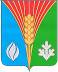 АдминистрацияМуниципального образованияАндреевский сельсоветКурманаевского районаОренбургской областиПОСТАНОВЛЕНИЕ11.07.2017 №43-пФамилия, имя, отчествоДата рожденияСвидетельство о рожденииСвидетельство о рожденииАдрес проживанияФамилия, имя, отчествоДата рождениясерия, номердата выдачиЗаявительЗаявительЗаявительЗаявительЗаявительЗаявительЗаявительЗаявительЗаявительМФЦОрган местного самоуправления Орган местного самоуправления Орган местного самоуправления Орган местного самоуправления ПорталПрием и проверка документов, регистрация заявления Прием и проверка документов, регистрация заявления Прием и проверка документов, регистрация заявления Прием и проверка документов, регистрация заявления Прием и проверка документов, регистрация заявления Прием и проверка документов, регистрация заявления Прием и проверка документов, регистрация заявления Прием и проверка документов, регистрация заявления Прием и проверка документов, регистрация заявления Формирование пакета документов Формирование пакета документов Формирование пакета документов Формирование пакета документов Формирование пакета документов Формирование пакета документов Формирование пакета документов Формирование пакета документов Формирование пакета документов Принятие решения о предоставлении муниципальной услугиПринятие решения о предоставлении муниципальной услугиПринятие решения о предоставлении муниципальной услугиПринятие решение об отказе в предоставлении муниципальной услугиПринятие решение об отказе в предоставлении муниципальной услугиПринятие решение об отказе в предоставлении муниципальной услугиПринятие решение об отказе в предоставлении муниципальной услугиПринятие решение об отказе в предоставлении муниципальной услугиПринятие решения о предоставлении муниципальной услугиПринятие решения о предоставлении муниципальной услугиПринятие решения о предоставлении муниципальной услугиУведомление заявителя о принятом решенииУведомление заявителя о принятом решенииУведомление заявителя о принятом решенииУведомление заявителя о принятом решенииУведомление заявителя о принятом решенииУведомление заявителя о принятом решенииУведомление заявителя о принятом решенииУведомление заявителя о принятом решенииУведомление заявителя о принятом решении